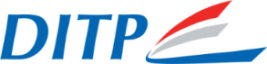 IMPORTER REGISTRATION FORMOrganic products Online Business MatchingAvailable date and time period: 
(参加可能な日時帯に✓をご記入下さい。※スケジュールの都合上多少のずれが生じる可能性があります。)記入情報は、お客様との連絡や諸手配に利用される他、必要に応じタイ側機関や輸出企業に公開される場合がございます。また、今後DITP各事務所からの商談会、見本市等の連絡に使用させていただきます。記入情報は、お客様との連絡や諸手配に利用される他、必要に応じタイ側機関や輸出企業に公開される場合がございます。また、今後DITP各事務所からの商談会、見本市等の連絡に使用させていただきます。記入情報は、お客様との連絡や諸手配に利用される他、必要に応じタイ側機関や輸出企業に公開される場合がございます。また、今後DITP各事務所からの商談会、見本市等の連絡に使用させていただきます。記入情報は、お客様との連絡や諸手配に利用される他、必要に応じタイ側機関や輸出企業に公開される場合がございます。また、今後DITP各事務所からの商談会、見本市等の連絡に使用させていただきます。記入情報は、お客様との連絡や諸手配に利用される他、必要に応じタイ側機関や輸出企業に公開される場合がございます。また、今後DITP各事務所からの商談会、見本市等の連絡に使用させていただきます。(✓を記入) 上記の内容に同意します。同意しません。Application submitted to Application submitted to Application submitted to Application submitted to Application submitted to Application submitted to Application submitted to Application submitted to TOKYO (東京)TOKYO (東京)TOKYO (東京)OSAKA(大阪)OSAKA(大阪)OSAKA(大阪)HIROSHIIMA (広島)HIROSHIIMA (広島)HIROSHIIMA (広島)(申込み先のDITP事務所)(申込み先のDITP事務所)(申込み先のDITP事務所)(申込み先のDITP事務所)(申込み先のDITP事務所)(申込み先のDITP事務所)(申込み先のDITP事務所)(申込み先のDITP事務所)TOKYO (東京)TOKYO (東京)TOKYO (東京)OSAKA(大阪)OSAKA(大阪)OSAKA(大阪)HIROSHIIMA (広島)HIROSHIIMA (広島)HIROSHIIMA (広島)Company Profile (企業情報)Company Profile (企業情報)Company Profile (企業情報)Company Profile (企業情報)Company Profile (企業情報)Company Profile (企業情報)Company Profile (企業情報)Company Profile (企業情報)Company Profile (企業情報)Company Profile (企業情報)Company Profile (企業情報)Company Profile (企業情報)Company Profile (企業情報)Company Profile (企業情報)Company Profile (企業情報)Company Profile (企業情報)Company Profile (企業情報)Company Profile (企業情報)Company Profile (企業情報)Company Profile (企業情報)Company Profile (企業情報)Company Profile (企業情報)Company Name (企業名)Company Name (企業名)Company Name (企業名)Company Name (企業名)Company Name (企業名)Company Name (企業名)Company Name (企業名)Company Name (企業名)Address (住所) Address (住所) Address (住所) Address (住所) Tel Tel Tel WebsiteWebsiteWebsiteWebsiteType of Business :(業種。✓を記入)Type of Business :(業種。✓を記入)Type of Business :(業種。✓を記入)Type of Business :(業種。✓を記入)Type of Business :(業種。✓を記入)Type of Business :(業種。✓を記入)Type of Business :(業種。✓を記入)Type of Business :(業種。✓を記入)Type of Business :(業種。✓を記入)Type of Business :(業種。✓を記入)Type of Business :(業種。✓を記入)Type of Business :(業種。✓を記入)Type of Business :(業種。✓を記入)Type of Business :(業種。✓を記入)Type of Business :(業種。✓を記入)Type of Business :(業種。✓を記入)Type of Business :(業種。✓を記入)Type of Business :(業種。✓を記入)Type of Business :(業種。✓を記入)Type of Business :(業種。✓を記入)Type of Business :(業種。✓を記入)Type of Business :(業種。✓を記入)Manufacturer(製造)Manufacturer(製造)Manufacturer(製造)Manufacturer(製造)Manufacturer(製造)Manufacturer(製造)Importer(輸入)Importer(輸入)Importer(輸入)Distributor/Agent(代理店)Distributor/Agent(代理店)Distributor/Agent(代理店)Distributor/Agent(代理店)Distributor/Agent(代理店)Distributor/Agent(代理店)Distributor/Agent(代理店)Wholesaler(卸売)Retailer(小売り)Retailer(小売り)Retailer(小売り)Retailer(小売り)Retailer(小売り)Retailer(小売り)Trading(商社)Trading(商社)Trading(商社)Special Store(専門店)Special Store(専門店)Special Store(専門店)Special Store(専門店)Special Store(専門店)Special Store(専門店)Special Store(専門店)Chain Store(チェーン店)Other(その他), please specify(詳細を記入)Other(その他), please specify(詳細を記入)Other(その他), please specify(詳細を記入)Other(その他), please specify(詳細を記入)Other(その他), please specify(詳細を記入)Other(その他), please specify(詳細を記入)Other(その他), please specify(詳細を記入)Other(その他), please specify(詳細を記入)Other(その他), please specify(詳細を記入)Other(その他), please specify(詳細を記入)Established (設立年)Established (設立年)Established (設立年)Established (設立年)Established (設立年)Established (設立年)Established (設立年)Established (設立年)No. of Employees (従業員数)No. of Employees (従業員数)No. of Employees (従業員数)No. of Employees (従業員数)No. of Employees (従業員数)No. of Employees (従業員数)No. of Employees (従業員数)No. of Employees (従業員数)Sales Value (売上高)($US)  Sales Value (売上高)($US)  Sales Value (売上高)($US)  Sales Value (売上高)($US)  Sales Value (売上高)($US)  Sales Value (売上高)($US)  Sales Value (売上高)($US)  Sales Value (売上高)($US)  Company’s Brand Name (ブランド名)Company’s Brand Name (ブランド名)Company’s Brand Name (ブランド名)Company’s Brand Name (ブランド名)Company’s Brand Name (ブランド名)Company’s Brand Name (ブランド名)Company’s Brand Name (ブランド名)Company’s Brand Name (ブランド名)Main Product Line :(主な取扱製品)Main Product Line :(主な取扱製品)Main Product Line :(主な取扱製品)Main Product Line :(主な取扱製品)Main Product Line :(主な取扱製品)Main Product Line :(主な取扱製品)Main Product Line :(主な取扱製品)Main Product Line :(主な取扱製品)Main Product Line :(主な取扱製品)Main Product Line :(主な取扱製品)Main Product Line :(主な取扱製品)Main Product Line :(主な取扱製品)Main Product Line :(主な取扱製品)Main Product Line :(主な取扱製品)Main Product Line :(主な取扱製品)Main Product Line :(主な取扱製品)Main Product Line :(主な取扱製品)Main Product Line :(主な取扱製品)Main Product Line :(主な取扱製品)Main Product Line :(主な取扱製品)Main Product Line :(主な取扱製品)Main Product Line :(主な取扱製品)1.1.Sourcing from (仕入れ先の国名)Sourcing from (仕入れ先の国名)Sourcing from (仕入れ先の国名)Sourcing from (仕入れ先の国名)Sourcing from (仕入れ先の国名)Sourcing from (仕入れ先の国名)Sourcing from (仕入れ先の国名)2.2.Sourcing from (仕入れ先の国名)Sourcing from (仕入れ先の国名)Sourcing from (仕入れ先の国名)Sourcing from (仕入れ先の国名)Sourcing from (仕入れ先の国名)Sourcing from (仕入れ先の国名)Sourcing from (仕入れ先の国名)Participant(s) : (参加者情報)※3名以上の場合は本書式をコピーの上ご記入ください。Participant(s) : (参加者情報)※3名以上の場合は本書式をコピーの上ご記入ください。Participant(s) : (参加者情報)※3名以上の場合は本書式をコピーの上ご記入ください。Participant(s) : (参加者情報)※3名以上の場合は本書式をコピーの上ご記入ください。Participant(s) : (参加者情報)※3名以上の場合は本書式をコピーの上ご記入ください。Participant(s) : (参加者情報)※3名以上の場合は本書式をコピーの上ご記入ください。Participant(s) : (参加者情報)※3名以上の場合は本書式をコピーの上ご記入ください。Participant(s) : (参加者情報)※3名以上の場合は本書式をコピーの上ご記入ください。Participant(s) : (参加者情報)※3名以上の場合は本書式をコピーの上ご記入ください。Participant(s) : (参加者情報)※3名以上の場合は本書式をコピーの上ご記入ください。Participant(s) : (参加者情報)※3名以上の場合は本書式をコピーの上ご記入ください。Participant(s) : (参加者情報)※3名以上の場合は本書式をコピーの上ご記入ください。Participant(s) : (参加者情報)※3名以上の場合は本書式をコピーの上ご記入ください。Participant(s) : (参加者情報)※3名以上の場合は本書式をコピーの上ご記入ください。Participant(s) : (参加者情報)※3名以上の場合は本書式をコピーの上ご記入ください。Participant(s) : (参加者情報)※3名以上の場合は本書式をコピーの上ご記入ください。Participant(s) : (参加者情報)※3名以上の場合は本書式をコピーの上ご記入ください。Participant(s) : (参加者情報)※3名以上の場合は本書式をコピーの上ご記入ください。Participant(s) : (参加者情報)※3名以上の場合は本書式をコピーの上ご記入ください。Participant(s) : (参加者情報)※3名以上の場合は本書式をコピーの上ご記入ください。Participant(s) : (参加者情報)※3名以上の場合は本書式をコピーの上ご記入ください。Participant(s) : (参加者情報)※3名以上の場合は本書式をコピーの上ご記入ください。1.1.Name(氏名)Name(氏名)Name(氏名)Position(役職)Position(役職)Position(役職)Position(役職)Contact No.(電話)Contact No.(電話)Contact No.(電話)Contact No.(電話)Contact No.(電話)Contact No.(電話)E-mailE-mailE-mail2.2.Name(氏名)Name(氏名)Name(氏名)Position(役職)Position(役職)Position(役職)Position(役職)Contact No.(電話)Contact No.(電話)Contact No.(電話)Contact No.(電話)Contact No.(電話)Contact No.(電話)E-mailE-mailE-mail3.3.Name(氏名)Name(氏名)Name(氏名)Position(役職)Position(役職)Position(役職)Position(役職)Contact No.(電話)Contact No.(電話)Contact No.(電話)Contact No.(電話)Contact No.(電話)Contact No.(電話)E-mailE-mailE-mailPlease specify Thai companies that you wish to talk to in order of priority:(ご希望の商談先企業を「オンラインカタログ」の名前で優先順にご記入ください)Please specify Thai companies that you wish to talk to in order of priority:(ご希望の商談先企業を「オンラインカタログ」の名前で優先順にご記入ください)Please specify Thai companies that you wish to talk to in order of priority:(ご希望の商談先企業を「オンラインカタログ」の名前で優先順にご記入ください)Please specify Thai companies that you wish to talk to in order of priority:(ご希望の商談先企業を「オンラインカタログ」の名前で優先順にご記入ください)Please specify Thai companies that you wish to talk to in order of priority:(ご希望の商談先企業を「オンラインカタログ」の名前で優先順にご記入ください)Please specify Thai companies that you wish to talk to in order of priority:(ご希望の商談先企業を「オンラインカタログ」の名前で優先順にご記入ください)Please specify Thai companies that you wish to talk to in order of priority:(ご希望の商談先企業を「オンラインカタログ」の名前で優先順にご記入ください)Please specify Thai companies that you wish to talk to in order of priority:(ご希望の商談先企業を「オンラインカタログ」の名前で優先順にご記入ください)Please specify Thai companies that you wish to talk to in order of priority:(ご希望の商談先企業を「オンラインカタログ」の名前で優先順にご記入ください)Please specify Thai companies that you wish to talk to in order of priority:(ご希望の商談先企業を「オンラインカタログ」の名前で優先順にご記入ください)Please specify Thai companies that you wish to talk to in order of priority:(ご希望の商談先企業を「オンラインカタログ」の名前で優先順にご記入ください)Please specify Thai companies that you wish to talk to in order of priority:(ご希望の商談先企業を「オンラインカタログ」の名前で優先順にご記入ください)Please specify Thai companies that you wish to talk to in order of priority:(ご希望の商談先企業を「オンラインカタログ」の名前で優先順にご記入ください)Please specify Thai companies that you wish to talk to in order of priority:(ご希望の商談先企業を「オンラインカタログ」の名前で優先順にご記入ください)Please specify Thai companies that you wish to talk to in order of priority:(ご希望の商談先企業を「オンラインカタログ」の名前で優先順にご記入ください)Please specify Thai companies that you wish to talk to in order of priority:(ご希望の商談先企業を「オンラインカタログ」の名前で優先順にご記入ください)Please specify Thai companies that you wish to talk to in order of priority:(ご希望の商談先企業を「オンラインカタログ」の名前で優先順にご記入ください)Please specify Thai companies that you wish to talk to in order of priority:(ご希望の商談先企業を「オンラインカタログ」の名前で優先順にご記入ください)Please specify Thai companies that you wish to talk to in order of priority:(ご希望の商談先企業を「オンラインカタログ」の名前で優先順にご記入ください)Please specify Thai companies that you wish to talk to in order of priority:(ご希望の商談先企業を「オンラインカタログ」の名前で優先順にご記入ください)Please specify Thai companies that you wish to talk to in order of priority:(ご希望の商談先企業を「オンラインカタログ」の名前で優先順にご記入ください)Please specify Thai companies that you wish to talk to in order of priority:(ご希望の商談先企業を「オンラインカタログ」の名前で優先順にご記入ください)1.1.1.1.1.1.1.1.1.1.1.1.1.1.1.1.1.1.1.1.1.1.2.2.2.2.2.2.2.2.2.2.2.2.2.2.2.2.2.2.2.2.2.2.3.3.3.3.3.3.3.3.3.3.3.3.3.3.3.3.3.3.3.3.3.3.Japan Time日本時間午前　11:00-12:00午後12:00-13:00午後　13:00-14:002月16日(金)Thai-Japanese interpreter: (通訳希望の有無。✓をご記入下さい。)希望する希望しない